This brochure was supported by the project of Pázmány Péter Catholic University TÁMOP -4.2.2/B-10/1-2010-0014.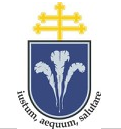 GIORNATA DI STUDI INTERNAZIONALE DI ITALIANISTICA PER DOTTORANDIUniversità Cattolica Péter PázmányPiliscsaba, Ungheria8 novembre 2013PROGRAMMAAmbrosianum 220.9.00	Inaugurazione
9.10	Daniela Gionta (Messina): Italiam peragrare. Intellettuali e mobilità nell'Umanesimo
9.40	Fabio Rossi (Messina): La lingua del cinema italiano
10.10	Pausa caffèPresidenza: Daniela Gionta10.30		Francesco Samarini: Poemi sacri nel Seicento italiano      
10.50		Luisa De Vettor: La letteratura Noir italiana dell'ultimo quarto del Novecento
11.10		Marcello Bolpagni: L’immoralità di Cepparello
11.30		Emanuele La Rosa: Adriano Spatola, “Malebolge” e la proposta di un Parasurrealism
11.50		Domade - risposte
12.30		PausaIncoronazione della targa commemorativa di Gábor Hajnóczi (Ambrosianum)
Foto di gruppo (Ambrosianum)
Pranzo (Stephaneum)Presidenza: Margit Lukácsi 14.00		Eva Skrickova: L’immagine dell'Italia nella poesia di Simonetta Buonaccini14.20		Giulio D’Angelo: Jacopo Vittorelli: fortuna letteraria, fortuna musicale      
14.40		Barbara Tonzar: Alterità e malattia nel Deserto della Libia di Mario Tobino
15.00		Alessandro Tedesco: La fortuna  editoriale della «riforma» di Ludovico Domenichi all’Orlando Innamorato
15.20		Domande - risposte
15.50     Pausa caffèPresidenza: Armando Nuzzo15.10		Ludmann Ágnes: Morte e vita, felicità e tristezza nelle opere di Ugo Cornia
15.30		Natale Vacalebre: «Specchiu di billizza». Note sulle prime edizioni a stampa della Celia di Antonio Veneziano
15.50		Monika Fontanini: La poesia di Cristina Campo
16.10		Ertl Péter: Petrarca sul mare della storia: Un passo petrarchesco nel Mare historiarum di fra Giovanni Colonna
16.30		Domande – risposteStephaneum, Sala PázmányPresidenza: Giampaolo Salvi10.30		Sotkóné Grosz Anikó: Che frasi che sono queste?! Alcune strutture esclamative in italiano ed in inglese10.50		Dalibor Holan: Introduzione ai prefissoidi
11.10		Puskás Kata: Costruzioni a verbo supporto in italiano moderno
11.30		Huszthy Bálint: L’accento straniero degli italiani: Esiste un “accento italiano” comune?
11.50		Domande - risposte
12.30		Pausa Incoronazione della targa commemorativa di Gábor Hajnóczi (Ambrosianum)
Foto di gruppo (Ambrosianum)
Pranzo (Stephaneum)Presidenza: Fabio Rossi14.00		Melani Mamut: Il comico nel teatro di Achille Campanile14.20		Novák Barnabás: Il lavoro terminologico in ambito giuridico: aspetti teorici e problemi qualitativi
14.40		Hajnóczi Eszter: I poligrafi nella Venezia del secondo Cinquecento
15.00		Lakó Zsigmond: L’autore come eroe tragico - Le problematiche della formazione dei personaggi nel Calderón di Pier Paolo Pasolini
15.20		Domande - risposte
15.50       Pausa caffèPresidenza: Norbert Mátyus15.10		Kuffart Hajnalka: Camera ducale Estense ed amministrazione della corte di Esztergom nei tempi di Ippolito I d'Este: due pratiche a confronto
15.30		Zombori Áron: Ieri, oggi, domani. Interpretazioni de Il Gattopardo da cinquant’anni di distanza della realizzazione del film
15.50		Labancz Dóra: Lettere sull’Ungheria e dall'Ungheria: 1491
16.10		Poroszlai Csilla: Nuova realtà linguistica nel film Scialla! (stai sereno) di Francesco Bruni
16.30		Domande - risposte	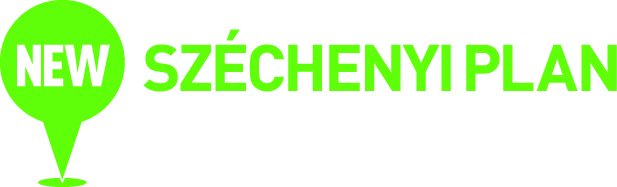 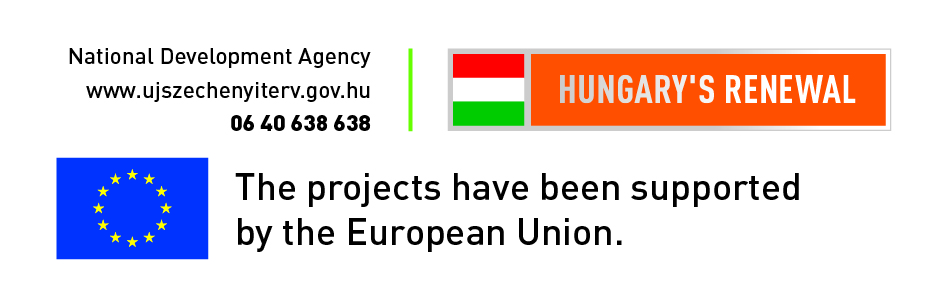 